2020 Market Poultry Project Guide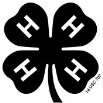 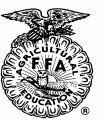 							Noble CountyProject Book: #150CM Market Chicken (required)     #150TM  Market Turkey (required)Resource Guide: Resources available at www.ohio4h.org/poultryresources or www.articles.extension.org/poultryProject Animal Requirements: 	Market Chickens (A pen is TWO chickens)* Market chickens need to be 6 to 10 weeks old at Fair*Originate from a Pullorum free flock or hatchery*Possession: By July 23, 2020*Fair weight limits: Pen weight must be 12-16 lbs. (6 to 8 lbs/chicken)     	              *Eligible to show and sell 2 pens of two market chickens at fair					Market Turkey – must be Toms (A white meat breed – broad breast)*Possession: By May 20, 2020*Originate from a hatchery w/ NPI paperwork*Fair weight limits: Minimum weight of 15 lbs. at Fair – NO maximum weight     	              *Eligible to show and sell 2 market turkeys at fair       Pre-Fair Tagging:   NoneQuality Assurance: Exhibitor and one parent/guardian must attend one of the sessions offered in Noble County or any other Ohio County OR youth must be tested out or completed the YQCA On-Line certification.  *See 4-H Newsletter available at the Extension Office or online at http://noble.osu.edu for dates, times and locations.Fair Pen Reservations Due:   Exhibitor must let your club advisor know how many pens of market chickens or who many turkeys you will bring to the fair.  A maximum of 2 pens of Market Chickens and/or 2 turkeys  can be brought to the fair.  Stall/Pen assignments are due by August 13th to your club advisor.Showmanship Sign-up:   If you plan to show in showmanship, a sign-up sheet will be included as part of the Stall/Pen       Assignment sheets.  Sign-up prior to fair with your club advisor; due by August 13th to your club advisor.  *You will also be able to sign up for showmanship at the fair.  Sign up sheets will be located in the Rabbit/Poultry Barn area.Pictures – Taken by exhibitor prior to fair. Exhibitor must provide a 4X6 color photo for the Buyer Thank You Cards handed out during the Jr. Fair Livestock Sale.  Make sure you and your animals are in the photo and all of you are clean!  **If you have two pens of chickens or two turkeys – you will need TWO PICTURES).  Drop these off to the Extension Office by Friday before the fair or to the Jr. Fair Office by Tuesday of Fair Week.  Put Name on back of photo.What happens at the Fair?Time to be on Fairgrounds – Market Poultry should be brought to fairgrounds on SUNDAY, August 30th from 8:00 AM to 7:00 PM. ** Must be weighed and leg banded prior to penning.  Pen assignments will be posted.Drug Use Notification Form (completed DUNF must be presented to committee before being weighed). These forms will be given to you by your advisor prior to the fair.  Buyer Thank you posters – make a Thank You poster to thank previous year’s buyer. Hang it in the barn above your pen/stall.Fair Weigh-In – on SUNDAY, August 30th from 8:00 AM to 7:00 PM. ** Must be weighed and leg banded prior to penning.  All market poultry must by weighed in by 7:00 PM on August 30th.  *Underweight & Overweight Market Chickens will show in one class, but will not place or sell.  **Chickens from an underweight or overweight pen can still be used to show in Showmanship. *Underweight Market Turkeys will show in one class, but will not place or sell.  **Turkeys that are underweight can still be used to show in Showmanship.Shows –Showmanship: Thursday, September 3rd @ 1:00 PM – (determined by age - Senior Division first)          Market Classes: Thursday, September 3rd @ 1:00 PM - (determined by weight)			*Underweight & Overweight Market Chicken pens will show in one class, but will not place or sell.  *Underweight Market Turkeys will show in one class, but will not place or sell.  Dress Code Guidelines for Poultry Exhibitors:Full-length pants, belts are strongly encouraged. No shorts.  Dark jeans Hard soled shoes or boot are suggested. No clogs, slides, sandals, or athletic shoes.Long-sleeved shirt, preferably white and collared. May also wear white show coat. No exposed jewelry. No halter-tops, tank tops, or bare midriff.Equipment: Market Chickens - No special equipment needed.   Market Turkeys – cane to guide turkeys to walkSale – Saturday, September 5, 2020 starting @ 2:30 PM in Rabbit/Poultry Barn Arena.  Each Jr. Fair member exhibitor may sell a maximum of two pens or animals in the Jr. Fair Livestock Sale.  Jr. Fair participants must designate 2 hours after the last show on Thursday of fair week which animals they are not taking through the sale ring or forfeit their right to pull their animal(s) from the sale.  If a Jr. Fair participant has three or more market animals and does not designate 2 hours after the last show on Thursday of fair week which animals they will sell, then their first two animals in the sale order will sell.  **Exhibitors that agree to process and/or dress their market poultry and deliver to buyers after the fair usually receive a higher price.What is the Premier Exhibitor Award?High scoring exhibitor from skillathon/interview (project book required), showmanship and breeding & market class placing.  Special awards, cash awards, etc.Skillathon:  Skillathon is OPTIONAL for 4-H & FFA members.  Skillathon will be held August 11th from 4-8 PM at the FairgroundsWhat happens after the Sale?Thank/contact buyers – thank buyers by note, call, or in person.  Some members present tokens of appreciation to their buyers on sale day; not required.Sale Checks – checks are mailed directly to the exhibitors by the Noble Co. Livestock Sale Committee after payment from buyers has been made. ** Payment will be at least 30 days after the Fair. If you have questions about your check, contact the Extension Office.  **3% of the selling price of all livestock marketed through the junior fair sale will be deducted to cover the expenses of the sale and promotional costs.Premium money – exhibitors are paid $8.00/project (not animal) for completed project shown at the Fair; up to a total of 4 projects.  This money will be given to you by your club advisor.For Further information or questions contact OSU Extension Office at 740-732-5681 visit our web site at: http://noble.osu.eduCFAES provides research and related educational programs to clients on a nondiscriminatory basis. For more information: go.osu.edu/cfaesdiversity.